                ҠАРАР                                                                       РЕШЕНИЕ«Об исполнении бюджета  сельского поселения Мичуринский сельсовет  муниципального района Шаранский район  Республики Башкортостан  за  8 месяцев  2017 года»         Заслушав информацию  председателя  комиссии по вопросам экономики, финансам, бюджету и налоговой политике  Соколова П.Л. «Об исполнении бюджета сельского поселения Мичуринский сельсовет за 8 месяцев 2017 года и на основании п.6 ст.52 Федерального закона «Об общих принципах организации местного самоуправления в Российской Федерации» Совет сельского поселения Мичуринский сельсовет муниципального района Шаранский район Республики Башкортостан решил:1. Информацию «Об исполнении бюджета сельского поселения Мичуринский сельсовет муниципального района Шаранский район Республики Башкортостан за 8 месяцев  2017 года» принять к сведению. Прилагается. 2. Администрации сельского поселения Мичуринский сельсовет:- принять дополнительные меры по увеличению доходной части бюджета сельского поселения Мичуринский сельсовет;- более эффективно проводить работу по недоимкам в бюджет  сельского поселения Мичуринский сельсовет;- своевременно доводить до налогоплательщиков обо всех изменениях налогооблагаемой базы и ставках налога.3. Обнародовать данное решение  на информационном стенде в здании администрации сельского поселения и на официальном сайте сельского поселения. 4. Контроль за исполнением данного решения возложить на постоянную комиссию по вопросам экономики, финансам, бюджету и налоговой политикеГлава сельского поселения                                                       В.Н.Корочкинс.Мичуринск05.09.2017№15/144Башҡортостан РеспубликаһыШаран районымуниципаль районыныңМичурин ауыл Советыауыл  биләмәһе Советы452638, Мичурин ауылы,тел.(34769) 2-44-48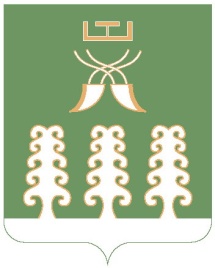      Республика Башкортостан         муниципальный район              Шаранский район      Совет сельского поселения            Мичуринский сельсовет            452638, с.Мичуринск,                 тел.(34769) 2-44-48